12 ноября 2019 МУНИЦИПАЛЬНЫЙ ЭТАПВСЕРОССИЙСКОЙ ОЛИМПИАДЫ ШКОЛЬНИКОВ 2019/2020 УЧЕБНОГО ГОДА 8 КЛАССДОРОГОЙ ДРУГ!Мы приветствуем Вас на муниципальном этапе предметной  олимпиады по обществознанию. Прежде чем приступить к работе, внимательно прочитайте задание и инструкцию к нему.  Есть задания, которые требуют напряжения памяти и точных конкретных ответов на вопросы. Есть задания, для выполнения которых требуется умение логически мыслить, делать выводы, строить умозаключения, правильно и внимательно оценить имеющиеся данные. Задания содержат информацию  о баллах, которые вы можете получить за правильное  выполнение.  Время выполнения – 1 час 30 минут.                                                                                                       Пишите разборчиво, яркой пастой                                                   Желаем успеха!                                                      Рейтинговый листПредседатель жюри _____________________________/_________________Задание 1. «Да» или «Нет»? Если вы согласны с утверждением, напишите «Да», если не согласны – «Нет». Внесите свои ответы в таблицу (10 баллов)Капитал – это единственный фактор производства, с помощью которого  можно получать прибыль.Жизненный цикл семьи начинается с отдельного от родителей проживания в собственном доме.Нуклеарная семья включает детей и родителей.  Субъектом конфликта выступают стороны – участники конфликта.Большая роль церкви и армии это характерные черты традиционного общества.На военную службу призываются граждане РФ от 18 до 25 лет.Каждый рождающийся в мире младенец является индивидом.Одной из функций денег является мера веса.Государственный бюджет в РФ утверждается Правительством РФ. В командной экономике отсутствует обмен.Задание 2.  Тест. Выберите среди предложенных ответов единственный верный и отметьте соответствующую ему цифру в таблице ответов.(20 баллов)Золотое правило нравственности» гласит:«Око за око, зуб за зуб»;«Не сотвори себе кумира»;«Относись к людям так, как хочешь, чтобы относились к тебе»;«Почитай отца твоего и мать твою».Возможность лица своими действиями приобретать и осуществлять права и обязанности называется:Правоспособность;Дееспособность;Эмансипация;Социализация.Основными (базисными) потребностями согласно теории иерархии потребностей выступают:          1) физиологические;          2) социальные;          3) престижные;          4) духовные.4. Выберите из списка характерную черту морали:1) регулирует одну определенную область общественных отношений;2) не подвержена изменениям в процессе развития общества;3) в ее основе лежат представления о добре и зле; 4) ее общеобязательность, обеспечивается принудительной силой     государства.5.Понятия «конфронтация», «конкуренция», «соперничество»      характеризуют:1) способы протекания конфликтов;2) способы разрешения конфликтов;3)процесс социализации личности;4)причины возникновения конфликтов.6. К основным экономическим ресурсам относится:1) рынок;2) капитал;3) обмен;4) налоги.7. Понятие «социальный прогресс» не включает в себя:1)экономический прогресс;2) технический прогресс;3) культурный прогресс;4) религиозный прогресс.8. Условием принадлежности к этносу является:1) общность исторической судьбы;2) отсутствие кровного родства;3) отношение к средствам производства;4) общий уровень доходов.9. Территория, имеющая определенные границы, обозначается термином:1) государство;2) страна;3) общество;4) сообщество.10. Здравоохранение, коммунальное обслуживание, общественное питание относятся к:1) экономической сфере общества;2) политической сфере общества;3) социальной сфере общества;4) духовной сфере общества.Задание 3. Что является лишним в ряду? Выпишите и дайте объяснение (15 баллов) Наемный работник, станки, инструменты, транспорт, доски ____________________________________________________________________________________________________________________________________Врач, женщина, повар, книголюб, руководитель ____________________________________________________________________________________________________________________________________3. Тверичи, киргизы, таджики, армяне.__________________________________________________________________________________________________________________________________4.  Ислам, синтоизм, христианство, буддизм__________________________________________________________________________________________________________________________________5. Командная, смешанная, рыночная, плановая, традиционная,     региональная __________________________________________________________________________________________________________________________________Задание 4. Восстановите соответствия между элементами, представленными в левом и правом столбцах (функции денег и примеры). Запишите решение в таблицу для ответа: под каждой буквой из первого столбца запишите номер, обозначающий во втором столбце выбранный Вами элемент (3 балла).     Ответ:Задание 5. Решите правовую задачу (5 баллов).Между Публичным акционерным обществом «Луч» и обществом с ограниченной ответственностью «Марс» возник спор по вопросу о праве собственности на складское помещение. ПАО «Луч» обратилось к мировому судье с исковым заявлением против ООО «Марс» по защите своих интересов. Правильны ли действия ПАО «Луч» по защите своих интересов? Какова процедура решения подобных споров? Свой ответ обоснуйте._____________________________________________________________________________________________________________________________________________________________________________________________________________________________________________________________________________________________________________________________________   Задание 6. Объедините следующие понятия в классификационную схему. Безработные, население страны, нетрудоспособное население, экономически активное население, трудоспособное население, занятые, экономически неактивное население (7 баллов).Задание 7. Решите две экономические задачи (9 баллов):1.  Студентка Анна решила заработанные деньги 100 000 рублей положить в банк, сохранить их до окончания института.  Годовая процентная ставка вклада равна 10%. Анна открыла срочный счет на 3 года. Сколько денег будет на счете Анны, если она выполнит договоренности с банком и придет за деньгами ровно через три года. Запишите решение.     (5 баллов) ______________________________________________________________________________________________________________________________________________________________________________________________________________________________________________________________________________________________________________________________________________________________________________________________________2. Савелий намеревается купить подержанный импортный автомобиль. Он должен затратить на поиски дешевого  качественного варианта 30 рабочих дней, для чего хочет взять отпуск без сохранения заработка. У него есть знакомый, которому он доверяет и который профессионально занимается подбором подержанных автомобилей, но берет в качестве оплаты 10% от стоимости автомобиля. Какова должна быть цена автомобиля для того, чтобы рационально мыслящему Савелию стоило искать дешевый вариант самому, если в день он зарабатывает 500 рублей?  Запишите решение.     (4 балла). ______________________________________________________________________________________________________________________________________________________________________________________________________________________________________________________________________________________________________________________________________________________________________________________________________ Задание 8. Вставьте вместо пропусков порядковые номера соответствующих слов из предложенного списка. Слова даны в списке в единственном числе. Обратите внимание: в списке слов есть и такие, которые в тексте встречаться не должны! Ответ внесите в таблицу. (10 баллов)      Гринпис –____(А) экологическая организация, основная цель которой – добиться решения ___(Б) экологических проблем, в том числе путем привлечения к ним внимания общественности и ____(В).        Сегодня Гринпис работает более чем в 40 странах, в том числе и в России. Основной принцип – отказ от ____(Г) промышленными компаниями, банками, государственными структурами и политическими партиями – гарантирует ____(Д) действий организации. Важнейшими задачами Гринпис считает изменение отношения людей к ___(Е), воздействие на ____(Ж) и потому уделяет большое внимание работе со средствами ____(З)  информации.          ____(И) характер организации позволяет  Гринпис воздействовать на производителей и продавцов и требовать от них соблюдения экологических ____(К) и стандартов по всему миру. Список терминов: 1. государственный 2. идея 3. власть 4. гуманитарный 5. международный 6. гуманный 7. финансирование 8. одобрение 9. успешность 10.норма 11. независимость 12. человек 13. природа 14. общественный 15. культура 16. локальный 17. общественное мнение 18. глобальный 19. творчество 20. массовый Задание 9.  Прочитайте текст. Проанализируйте статистические данные и выполните задания. (6 баллов)Учёные опросили 25-летних и 60-летних жителей страны Z. Им задавали вопрос: «С чем, по вашему мнению, связано отклоняющееся поведение людей?» Результаты опроса (в % от числа опрошенных) представлены в таблице.1.Найдите в приведённом списке выводы, которые можно сделать на основе таблицы, и запишите цифры, под которыми они указаны.Наименьшие доли опрошенных в обеих группах видит причину в случайном влиянии «плохой компании».Наибольшие доли опрошенных каждой группы считает, что отклоняющееся поведение связано с социальными условиями жизни человека.Доля тех, кто видит генетические причины отклоняющегося поведения, выше среди 60-летних, чем среди 25-летних.Одинаковая доля опрошенных в обеих группах считает, что отклоняющееся поведение является следствием психологических черт характера.Доля тех, кто считает, что социальные условия определяют отклоняющееся поведение человека, выше среди 60-летних, чем среди 25-летних.Ответ:_________2.Результаты опроса, отражённые в таблице, были опубликованы и прокомментированы в СМИ. Какие из приведённых ниже выводов непосредственно вытекают из полученной в ходе опроса информации? Запишите цифры, под которыми они указаны.Независимо от возраста большинство опрошенных связывают отклоняющееся поведение с социальными факторами.Молодёжь считает отклоняющееся поведение случайным стечением обстоятельств.Люди старшего возраста считают, что социальное неравенство заставляет человека демонстрировать отклоняющееся поведение.Опрошенные обеих групп указывают на особую роль социальных условий в формировании поведения человека.Люди старшего возраста более, чем молодёжь, склонны объяснять отклоняющееся поведение генетической предрасположенностью.Ответ:______Задание 10. Эссе (15 баллов).Прочитай внимательно высказывание А. де Сент-Экзюпери  «Есть только одна подлинная ценность – это связь человека с человеком».     Напишите сочинение-эссе на данную тему. Жюри при проверке работы будет руководствоваться следующими критериями:Раскрытие понимания того, о чем говорится в названии, в чем состоит идея, концептуальная позиция.Представление Вашей собственной точки зрения при раскрытии темы (будет оцениваться суть и умение ее сформулировать).Определение цели, которую Вы ставите перед собой в работе (Обычно цель коррелирует с основным вопросом, на который Вы ищите ответ в содержании).Внутреннее смысловое единство, согласованность ключевых тезисов и утверждений, непротиворечивость Ваших суждений (оцениваются качество и согласованность аргументов, данных в пользу Вашей точки зрения).Раскрытие проблемы на теоретическом уровне (опора на известные Вам из курса обществознания теории, концепции, позиции; владение базовыми понятиями курса).Аргументация своей точки зрения с опорой на факты общественной жизни и личный социальный опыт.Соответствие между высказываемыми теоретическими положениями и приводимым фактическим материалом (т.е. насколько органично и сообразно соединены  пп. 6 и 7, названные выше).Четкость выводов, их соответствие поставленной перед собой цели работы (см. п. 3).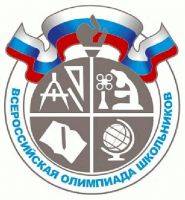 Шифр                                                                                                 Впишите, пожалуйста,  ШИФР                                                                                с регистрационной формы№ задания12345678910Общий баллМаксимальное количество баллов102015357910615100Баллы участника1234567891012345678910понятияхарактеристикиА) Мера стоимости. Б) Средство обращения.                                                                   В) Средство платежа.                                                               1) В магазине продаются телевизоры на любой вкус: маленькие за 6 тыс. рублей и большие плазменные за 25 тыс. рублей.2) Гражданин купил машину в автосалоне в кредит.3) Мария купила на рынке овощи, заплатив 500 рублей.АБВАБВГДЕЖЗИКПричины отклоняющегося поведения25-летние60-летниеНекоторые люди генетически предрасположены к отклоняющемуся поведению.15%30%Отклоняющееся поведение является следствием психологических качеств, черт характера.10%10%Отклоняющееся поведение связано с социальными условиями жизни человека.60%55%Человек случайно попадает в «плохую» компанию.15%5%